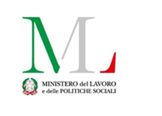 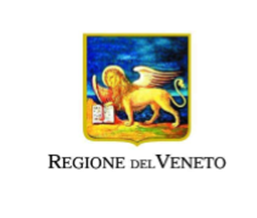 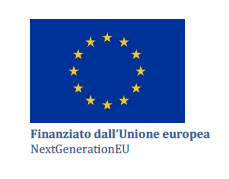                                        PIANO NAZIONALE DI RIPRESA E RESILIENZA (PNRR)MISSIONE 5 - COMPONENTE 1 – INVESTIMENTO 1.4 SISTEMA DUALEGiunta Regionale-Direzione Formazione e IstruzioneDomanda di partecipazioneIl/la... sottoscritto/a............................……………………………………………………. (Cognome Nome).Sesso      M        F  Nato/a …………………………..….  (Comune)……………………………….  (Provincia)………  (Stato)……………...il  |___|___|___|___|___|___|___|___|	(gg/mm/anno)Codice Fiscale |___|___|___|__|__|___|___|___|___|___|___|___|___|___|___|___|Fa domanda di partecipazione all’intervento (segue titolo intervento):Percorsi di Quarto anno Duale edilizia cod. 2179-0001-810-2022Al riguardo dichiara:di avere la cittadinanza   ………………………………………………………………Nel caso si possieda una cittadinanza non italiana indicare da quanti anni risiede in Ialia     n.° anni ……………- di risiedere in:Via /Piazza ……………………………………………………………………………. n.°……….…..Località …………………………….……………………………………………………………………………………..Comune ……………………………….……………………………………… CAP………………………………………….Tel. Abitazione………………/………………. Telefono cellulare ..............................………………….Eventuale altro recapito telefonico …………………/…………………………………..E-mail ……………………………………………………………………..- di avere il domicilio in (solo nel caso in cui la residenza non coincida con il domicilio):
Via/Piazza………………………………………………………………………………………n°……………..….Località ……………………………………………………………………………………………………………..Comune …………………………………………………………………………………………………………….C.A.P. ……………………………………….Provincia………………………………………………………….Tel. Abitazione …………../…………………  Eventuale altro recapito telefonico ……….. /…………………          FSE - Bando n. 810/22    Decreto di approvazione n.        del     1Questionario1. Qual è il tipo di corso a cui è iscritto? 	1.    Corso di scuola primaria	2.    Corso di scuola secondaria di primo grado	3.    Corso di scuola secondaria di secondo grado2. Come è giunto a conoscenza dell’intervento?(indicare una sola risposta)1.	Dalla lettura di manifesti o depliant di pubblicità dell’intervento2.Attraverso la navigazione su internet3.	Dalla lettura della stampa quotidiana4.	Da spot radio/televisivi di pubblicità dell’intervento5.	Recandosi presso il Centro Informa giovani6.	Recandosi presso il Centro pubblico per l’impiego7.	Recandosi presso agenzie private per il lavoro (agenzie interinali, agenzia di ricerca e selezione, agenzie di        intermediazione, agenzie di outplacement)8.	 E’ stato informato telefonicamente o per lettera dalla struttura che ha organizzato l’intervento9.	 Da informazioni acquisite presso la Regione/Provincia/Comune (uffici informazioni, call center, numero         verde, fiere, etc. ..)10. Dall’Agenzia del lavoro regionale11. Dagli insegnanti della scuola o dai docenti dell’università12. Da amici e conoscenti13. Da parenti3. Qual è il motivo principale che l’ha spinta a richiedere la partecipazione all’attività?	1. L’attività le sembra il naturale completamento del suo percorso d’istruzione	2. Ritiene non adeguate le competenze tecnico/professionali acquisite durante il suo percorso d’istruzione	3. Trovare lavoro	 del tempo libero	5. Proviene da un periodo di inattività e vuole inserirsi/reinserirsi nel mercato del lavoro	6. Partecipano all’attività suoi amici o conoscenti	7. Interesse personale nei confronti degli argomenti dell’attività	8. Aggiornamento/arricchimento delle proprie competenze/conoscenze/per conseguire abilitazione	9. Il corso da luogo a punteggio utile ai fini della carriera lavorativa4.	Nel passato ha frequentato un corso finanziato dal Fondo Sociale Europeo?si     No 5. Qual è la Sua attuale condizione rispetto al mercato del lavoro? 	Studente                                                                                                               FSE - Bando n. 810/22                                                                                           Decreto di approvazione n.         del Dichiarazioni e autorizzazioni....... sottoscritt……………………………………………. dichiara di essere a conoscenza che l'accettazione della presente domanda è subordinata all'effettuazione dell’intervento e che in caso di sovrannumero delle domande rispetto al numero di partecipanti previsti, la stessa è oggetto di selezione... sottoscritt……...... dichiara inoltre di essere a conoscenza del fatto che dopo la conclusione dell’intervento potrà essere contattato dall’Isfol o dalla Regione/Provincia/Ministero o da soggetti da essi incaricati, ma differenti dall’ente attuatore, per la realizzazione di un’intervista sulla qualità e sugli esiti occupazionali dell’intervento.Firma del richiedente _______________________________________(Per i minori di 18 anni firma del genitore o di chi ne esercita la tutela)Informativa ex art. 13 Reg. UE 2016/679 La presente informativa viene resa ai sensi e per gli effetti della normativa in materia di privacy (Regolamento UE 2016/679 - di seguito “GDPR” - relativo alla protezione delle persone fisiche con riguardo al trattamento dei dati personali). Finalità e base giuridica del trattamento I Suoi dati personali sono trattati: - per eseguire obblighi derivanti dall’offerta formativa o dal progetto oppure rispondere, prima e dopo l’esecuzione dell’offerta o del progetto, a Sue specifiche richieste; - adempiere ad obblighi di legge di natura amministrativa, contabile, civilistica, fiscale, regolamenti, normative comunitarie e/o extracomunitarie; - gestire l’eventuale contenzioso; - solo col Suo consenso, per inviarle via e-mail sondaggi di opinione e di gradimento, comunicazioni aventi contenuto informativo e/o promozionale, newsletter e/o inviti ad eventi di cui il Titolare sia parte o l’organizzatore. Il trattamento sarà improntato sui principi di correttezza, liceità, trasparenza e di tutela della Sua riservatezza e dei Suoi diritti. Periodo di conservazione dei dati Per le finalità sopra indicate, i Suoi Dati personali verranno conservati, anche dopo la conclusione dell’offerta formativa o del progetto, per l’espletamento di tutti gli eventuali adempimenti connessi o derivanti dagli stessi, in conformità a quanto prescritto dalle leggi tempo per tempo vigenti e secondo il termine di prescrizione dei diritti scaturenti dal rapporto contrattuale sotteso dall’offerta formativa o dal progetto. Natura del conferimento dei dati e conseguenze in caso di rifiuto Per le finalità sopra indicate il conferimento dei dati è facoltativo; perciò Lei potrà decidere di non conferire alcun dato o di negare successivamente la possibilità di trattare dati già forniti. In tal caso, non potrà ricevere le comunicazioni sopra indicate; è Sua facoltà prestare il consenso all’invio delle comunicazioni sopra indicate solo con modalità tradizionali o solo con modalità automatizzate: anche l’eventuale revoca, pertanto, potrà riguardare solo una o alcune di esse. Per le altre finalità, il conferimento dei dati è obbligatorio per tutto quanto è richiesto dagli obblighi legali e contrattuali derivanti dall’offerta formativa o dal progetto e pertanto l'eventuale rifiuto a fornirli in tutto o in parte può dar luogo all'impossibilità per la nostra Società di dare esecuzione e/o di svolgere correttamente tutti gli adempimenti correlati all’offerta formativa o al progetto. Categorie di destinatari Esclusivamente per la finalità sopra specificate, tutti i dati raccolti ed elaborati potranno essere comunicati a figure interne autorizzate al trattamento in ragione delle rispettive mansioni, nonché Enti Pubblici e privati coinvolti nel piano formativo. Diritti degli interessati Lei ha il diritto (v. artt. 15 -22 del GDPR) di chiedere alla ns. Società di accedere ai Suoi dati personali e di rettificarli se inesatti, di cancellarli o limitarne il trattamento se ne ricorrono i presupposti, nonché di ottenere la portabilità dei dati da Lei forniti solo se oggetto di un trattamento automatizzato basato sul Suo consenso o sul contratto. Lei ha altresì il diritto di revocare il consenso prestato per le finalità di trattamento che lo richiedono, ferma restando la liceità del trattamento effettuato sino al momento della revoca. Lei ha anche il diritto di proporre reclamo all’autorità di controllo competente in materia, Garante per la protezione dei dati personali. Titolare del Trattamento Titolare del trattamento dei Suoi dati personali è CENTRO EDILIZIA TREVISO, con sede in Strada San Pelaio 35 31100 Treviso (TV). Eventuali comunicazioni al Titolare del trattamento possono essere inviate alla casella info@centroediliziatreviso.it. Dichiaro di aver ricevuto completa informativa ed esprimo il consenso al trattamento ed alla comunicazione dei miei dati qualificati come personali dalla citata legge nei limiti, per le finalità e per la durata precisati nell'informativa.Firma del richiedente _______________________________________(Per i minori di 18 anni firma del genitore o di chi ne esercita la tutela)DATA-DI COMPILAZIONE DELLA DOMANDA ……………………..      FSE - Bando n. 810/22Decreto di approvazione n.             del 